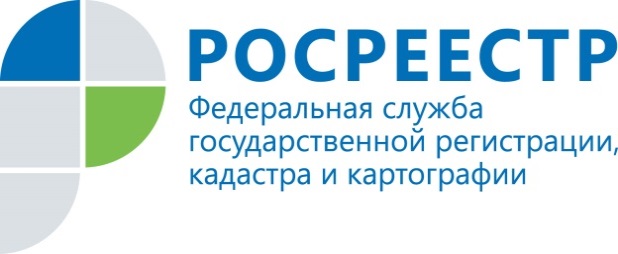 Внимание: новые формы заявлений в сфере кадастрового учета и регистрации правУправление Росреестра по Курской области информирует.С 30 ноября утверждены обновленные формы заявлений о кадастровом учете, регистрации прав, об исправлении технической ошибки в записях ЕГРН, о внесении определенных сведений в реестр, а также требования к заполнению форм заявлений и к форматам. Ряд приказов Минэкономразвития России утратили силу, и как результат в силу вступил приказ Росреестра от 19.08.2020 №П/0310.Итак:Установлены форматы электронных документов, прилагаемых к заявлению о кадастровом учете и регистрации прав. Изменены требования к таким документам. Например, одним из допустимых форматов являются электронные образы документов (PDF). К ним установлены следующие требования:- они должны соответствовать бумажному оригиналу в масштабе 1:1;- текст должен быть полностью читаемым (в том числе реквизиты документа);- многостраничный документ нужно сформировать в один файл;- документы должны быть отсканированы в режиме «оттенок серого» с разрешением 300 dpi.В формы заявлений внесены незначительные коррективы. - в заявлении о кадастровом учете и регистрации прав не нужно указывать КПП юрлица-правообладателя (ранее такое поле было обязательно для заполнения);- в заявлении об исправлении технической ошибки в записях ЕГРН и внесении в него сведений необходимо будет указывать гражданство заявителя-физлица.